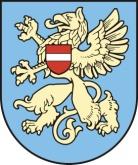 RĒZEKNES VALSTSPILSĒTAS  PAŠVALDĪBARĒZEKNES PILSĒTAS PIRMSSKOLAS IZGLĪTĪBAS IESTĀDE  «AUSEKLĪTIS»Reģ. Nr.   3101901624, Krišjāņa Valdemāra 18, Rēzekne, Latvija LV-4601, tālrunis 64624396e-pasts  auseklitis@rezekne.lvIEKŠĒJIE NOTEIKUMIRēzeknē                                                                                                                     APSTIPRINU  Rēzeknes pilsētas  pirmsskolas izglītības iestāde «Auseklītis»                                                                                                                     vadītāja...............................I. Zaharkeviča                                                                                                                     Rēzeknē, 2023. gada 10. februārī                                                                                                                        Rīkojums Nr.2-1/9RĒZEKNES PILSĒTAS PIRMSSKOLAS IZGLĪTĪBAS IESTĀDES ’’AUSEKLĪTIS’’E-KLASES (ELEKTRONISKĀ ŽURNĀLA) LIETOŠANAS KĀRTĪBAIzdots saskaņā ar Vispārējās izglītības likuma                                                           10.panta trešās daļas 2.punktu1. Vispārīgie jautājumi1.1. Kārtība nosaka skolvadības sistēmas e-klase (elektroniskā žurnāla) (turpmāk tekstā e-klase) lietošanas kārtību Rēzeknes pilsētas pirmsskolas izglītības iestādē “Auseklītis” (turpmāk tekstā – Iestāde).1.2. Kārtība ietver izglītības portāla E-klase.lv, lietošanas noteikumus, kas nosaka kārtību, kādā E-klases lietotāji lieto E-klasē pieejamo informāciju un pakalpojumus, kā arī nosaka E-klases lietošanas ierobežojumus, kas ir saistoši visiem tā lietotājiem, un sankcijas šo noteikumu neievērošanas gadījumā.1.3. Kārtība izstrādāta, lai nodrošinātu vienotu pieeju izglītojamo mācību procesa un sasniegumu atspoguļošanai, pedagoģiskajā procesā nepieciešamās dokumentācijas aizpildīšanai.1.4. E-klase ir oficiāls un primārais iestādes informācijas avots, kurš tiek izmantots saziņai ar vecākiem un, kurā ir ievietota informācija par mācību un audzināšanas darba organizāciju, iestādē notiekošajām aktivitātēm. 1.5. Iesaistīto personu datu aizsardzība E-klases ietvaros tiek nodrošināta atbilstoši Fizisko personu datu aizsardzības likumam. 1.6. Grupas skolotāji katra mācību gada sākumā vecāku sapulcēs informē bērna likumiskos pārstāvjus (turpmāk-vecāki) par E-klases lietošanu iespējām iepazīties ar mācību sasniegumiem, informācijas apriti E-klases pastā un atbildību par personas datu izpaušanu.1.7. Kārtība jāievēro visiem pirmsskolas izglītības iestādes darbiniekiem un izglītojamo vecākiem/likumiskajiem pārstāvjiem, īstenojot pirmsskolas izglītības mācību process2. E-klases pakalpojuma pieslēgšana  2.1. Grupu pirmsskolas izglītības skolotājas informē izglītojamo likumiskos pārstāvjus par elektroniskā žurnāla izmantošanas iespējām – izglītojamo dienasgrāmatu izmantošanu, vērtējumu skatīšanu un īsziņu saņemšanas iespējām.2.2. Pedagogu personas informāciju E-klasē ievada e-klases virslietotājs.2.3. Bērnu un vecāku personas informāciju E-klasē ievada e-klases virslietotājs vai grupas pedagogs. 2.4. E-klases virslietotājs  izglītojamo vecākus uz iesnieguma pamata (1. pielikums), izmantojot telefona numurus, pieslēdz E-klases pakalpojumu saņemšanai nedēļas laikā no iesnieguma saņemšanas dienas.2.5. E-klasei atļauts pieslēgties un izmantot tikai, izmantojot mājas lapā www.e-klase.lv vai mājas lapas mobilajā versijā m.e-klase.lv pieejamo izskatu, kā arī SIA „Izglītības sistēmas” izstrādātās e-klases aplikācijas.2.6. E-klasi aizliegts izmantot, lietojot programmatūru vai interneta pārlūku paplašinājumus, kas jebkādā veidā pārveido vai padara nepieejamu e-klases oriģinālo saturu.3. E-klases lietošana3.1. Lietotājam, izmantojot E-klasi, atļauts lietot tikai savu paroli:        3.1.1. Izglītības iestāžu darbiniekiem – tikai savu, darbiniekam paredzēto paroli; 3.1.2. Vecākiem – tikai savu, tēvam, mātei vai citai atbildīgajai personai paredzēto paroli. 3.2. Vecākiem aizliegts izmainīt vai dzēst vienam otra patiesās e-pasta adreses un tālruņa numurus. 3.3. Lietotājam savs lietotāja vārds un parole jāuzglabā atbildīgi, citām personām nepieejamā veidā. Lietotājs apņemas nekavējoties nomainīt savu paroli, ja konstatējis vai tam rodas izdomas, ka parole nonākusi citu personu rīcībā. 3.4. Lietotājs uzņemas atbildību par darbībām E-klasē, ja E-klases lietošana notikusi, izmantojot viņa paroli. 3.5. Aizliegts pieslēgties E-klasei ar jebkādā veidā iegūtiem citu personu lietotāja vārdiem un parolēm. 3.6. Aizliegts nodot savu lietotāja vārdu un paroli citām personām. 3.7. Izmantojot E-klasi, aizliegts izmantot necenzētus vārdus, godu un cieņu aizskarošus vārdus un izteicienus. 3.8. Aizliegts mēģināt iegūt citu personu paroles (noskatīties, nozagt vai iegūt tās, izmantojot jebkādu programmatūru vai aparatūru). 3.9. Aizliegts jebkādā veidā traucēt normālu E-klases darbību, tajā skaitā ar programmatūras un tehniskiem līdzekļiem ierobežot vai bloķēt E-klases pieejamību, izmainīt E-klases saturu, piekļūt lietotājiem neparedzētai informācijai. 3.10. E-klase neuzņemas nekādu atbildību par lietotāja izvietoto pārpublicēto informāciju.4. Fizisko personu datu aizsardzība E-klases ietvaros 4.1. Fizisko personu datu aizsardzība E-klases ietvaros tiek nodrošināta atbilstoši Fizisko personu datu aizsardzības likuma normām (turpmāk tekstā – FPDAL) un uz FPDAL pamata izdoto Ministru kabineta noteikumu pamata. 4.2. Personas datu apstrādes pamatmērķis ir nodrošināt izglītības iestāžu un pašvaldību ar likumiem noteikto pienākumu veikšanu (FPDAL 7.panta 3.punkts), sakarā ar ko pārziņa funkcijas FPDAL izpratnē īsteno attiecīgā izglītības iestāde vai pašvaldība. Šajā gadījumā personas datu operators ir SIA „Izglītības sistēmas”, reģ. Nr. 40103493322, juridiskā adrese: Čuibes iela 17, Rīga, LV1063. 4.3. Gadījumos, kad personas datu apstrāde E-klases ietvaros notiek saskaņā ar datu subjekta piekrišanu (FPDAL 7.panta 1.punkts), pārziņa funkcijas īsteno SIA „Izglītības sistēmas”, reģ. Nr. 40103493322, juridiskā adrese: Čuibes iela 17, Rīga, LV-1063. Ar datu subjekta piekrišanu jāsaprot ikviena nepārprotama autorizēta lietotāja darbība E-klasē, ar kuru lietotājs izsaka vēlmi un piekrišanu darbību veikšanai ar datu subjekta personas datiem, tajā skaitā: autorizēti pieslēgties citai interneta vietnei, izmantojot savus E-klases autorizācijas datus, saņemt datu subjekta izvēlēto informāciju no E-klases tiešsaistes režīmā vai ar SMS, vai e-pasta palīdzību, veikt apmaksu par E-klasē piedāvātajiem papildu pakalpojumiem.5. Informācijas ievadīšana E-klasē 5.1. E-klases lietošanas sākumposmā, katra mācību gada sākumā E-klases virslietotājs, ievada pirmsskolas izglītības skolotāju iesniegto informāciju par izglītojamajiem un apguves programmām.5.2. Balstoties uz izglītības iestādes vadītājas apstiprinātu rotaļnodarbību sarakstu, dienas režīmu, E-klases virslietotājs ievada E-klases dienasgrāmatā attiecīgās grupas rotaļnodarbību sarakstu. Nepieciešamības gadījumā precizējumu rotaļnodarbību sarakstā pirmsskolas izglītības skolotājas veic kopā ar E-klases virslietotāju.5.3. Grupu skolotājas bērnu apmeklējumu ievada līdz plkst. 14:00 sadaļā “Grupas žurnāls”, izmantojot apzīmējumus: N- kavētās dienas. 5.4. Veselības speciālists katru dienu pārbauda un nepieciešamības gadījumā veic korekcijas, grupu skolotāju ievadītajā informācijā par bērnu apmeklējumu un kavējumu iemesliem. NS-slimības dēļ (ja ir ārsta zīme); NC-cits attaisnots iemesls (bērna plānota prombūtne: atvaļinājums, ģimenes apstākļu dēļ, mājas režīms, karantīna, vai bērnam ir adaptācijas laiks); N-neattaisnots kavējums (vecāki nepaziņoja par bērna neierašanos iestādē vai nav attaisnojoša dokumenta). 5.5. Pedagogi mēneša plāna aizpildi veic līdz tekoša mēneša pēdējai darba dienai E-klases sadaļā “Plānošana (pirmsskolām)”, ievadot tematu, ziņu bērnam, saturu, vērtības un tikumus, atbilstoši katrai mācību jomai bērnu sasniedzamos rezultātus, caurviju prasmes un papildus informāciju.5.6. Pirmsskolas izglītības skolotājas E–klases elektroniskajā žurnālā ievada rotaļnodarbību plānojumu (bērna/skolotāja darbības) ne vēlāk kā līdz  tekošās dienas  plkst.15.00, nākamajā dienā līdz plkst. 18.00. precizējot ierakstus par dienā paveikto tēmas ietvaros, ierakstot  ziņas par izglītojamo sasniegumiem un darbošanās iespējām. 5.7. Sadaļā “Papildus informācija” pedagogiem jāievada plānotais: mācību ekskursijas, pastaigas, bērnu iepazīstināšana ar drošības noteikumiem, sadarbība ar vecākiem, pasākumi, izpriecas un mācību procesa norise pa jomām, “Runājošā siena” u.c. Plānu mācību procesa gaitā var papildināt vai pārstrukturizēt, respektējot izglītojamo intereses vai vajadzības, nodrošinot mācību procesa diferencēšanu un individualizāciju ikdienā. 5.8. Bērnu mācību sasniegumu vērtēšanai pedagogi izmanto šādus apzīmējumus: - “S”-sācis apgūt; - “T”-turpina apgūt; - “A”-apguvis; - “P”-apguvis padziļināti. 5.9. Katra temata beigās (ne vēlāk kā 5 dienu laikā pēc temata pabeigšanas), sadaļā “Žurnāls/ Sasniedzamie rezultāti mācību jomās” atbilstoši katrai mācību jomai, pedagogi ievada izglītojamo mācību sasniegumu vērtējumus. 5.10. Ja izglītojamais attaisnojošu iemeslu dēļ netiek novērtēts, vērtēšanas aili atstāj neaizpildītu. Izglītojamajam iesaistoties mācību procesā pēc slimošanas, pedagogs veic individuālo darbu ar izglītojamo un novērtē izglītojamā mācību sasniegumus pēc temata apgūšanas, veicot ierakstus individuālā darba žurnālā. 5.11. Skolotājs logopēds informāciju par notikušajām rotaļnodarbībām, individuālo darbu ar izglītojamajiem un individuālajām nodarbībām regulāri ievada sadaļā “Žurnāls/Individuālā darba žurnāls/ Logopēdijas nodarbības” konkrētās dienas laikā. 5.12. Grupas skolotāji informāciju par individuālām sarunām ar izglītojamo vecākiem ievada sadaļā “Žurnāla pielikumi”/”Individuālās sarunas ar vecākiem”. Konkrētā dienā par noteiktu saturu (par sasniedzamajiem rezultātiem, iepazīstināšanu ar iekšējiem normatīviem dokumentiem, pārrunas par uzvedību u.c. jautājumiem). 5.13. Skolotāja prombūtnes laikā pedagogs, kurš aizvieto prombūtnē esošo, ievada informāciju savā un promesošā pedagoga žurnālā, atbilstoši 3.1., 3.2. un 3.3. punkta prasībām. 5.14. Izglītības metodiķe sadaļā “Žurnāla pielikumi”/”Ieraksti par klases žurnāla pārbaudi” regulāri veic ierakstus par grupu Žurnālu pārbaudi katra jauna temata sākumā. 5.15. Iestādes pedagogi nepieciešamības gadījumā aizpilda grupas žurnāla pielikumu par notiekošo grupā dienas laikā.6. Sarakste E-klasē 6.1. E-klases sistēmas ietvaros notiek saziņa un informācijas apmaiņa starp vadību, pedagogiem un vecākiem. 6.2. E-klases lietotāji, sūtot ziņojumus citiem lietotājiem vai lietotāju grupām, atbild par ziņojumu saturu. 7. Atbildība 7.1. Visi E-klases lietotāji ievēro personas datu aizsardzības noteikumus. 7.2. Iestādes pedagogi apņemas saglabāt un nelikumīgi neizpaust personas datus arī pēc darba tiesisko attiecību izbeigšanās,  atbilstoši „Fizisko personu datu aizsardzības likuma” nosacījumiem.8. Noslēguma jautājumi 8.1. E-klases lietotāji savu lietotāja vārdu un paroli uzglabā atbildīgi, citām personām nepieejamā veidā. 8.2. Ja E-klases lietotājiem ir aizdomas par paroles nonākšanu citu personu rīcība, tie nekavējoties maina savu paroli. 8.3. E-klasē iegūto informāciju atļauts izmantot tikai Iestādes darbinieku profesionālās darbības veikšanai.Rēzeknes pilsētas pirmsskolas izglītībasiestādes “Auseklītis”  vadītāja                                                       Ilona Zaharkevičat.28302925pielikums Nr.1 Rēzeknes pilsētas pirmsskolas izglītības iestādes “Auseklītis”E-klases lietošanas kārtībai                                                         Rēzeknes pilsētas pirmsskolas Izglītības iestādes “Auseklītis”                                                          vadītājai Ilonai Zaharkevičai                                                         Māte (vārds, uzvārds)________________________________                                                        Tēvs (vārds, uzvārds) _______________________________                                                         Cita atbildīgā persona________________________________ IESNIEGUMSLūdzu piešķirt man skolvadības sistēmas E-klase paroli un nosūtīt to uz mobilā telefona numuruMātes telefona Nr. _________________________,Tēva telefona Nr.  __________________________, sakarā ar to, ka mans bērns _______________________________________   apgūst pirmsskolas izglītības programmu  Rēzeknes pilsētas pirmsskolas izglītības iestādē  “Auseklītis”.Piekrītu, ka: • pakalpojumu izvēli veikšu pats, pieslēdzoties E- klasē ar man piešķirto paroli; • man piešķirto paroli nenodošu citai personai; • persona datu apstrāde tiek veikta pēc Rēzeknes pilsētas pirmsskolas izglītības iestādes “Auseklītis”  un SIA “Izglītības sistēmas” savstarpēji noslēgtā līguma noteikumiem; • personas dati tiek apstrādāti atbilstoši Fizisko personas datu aizsardzības likumam. __________                   _____________________              _________________________(datums)                         (paraksts)                                        (paraksta atšifrējums)__________                   _____________________              _________________________(datums)                         (paraksts)                                        (paraksta atšifrējums).